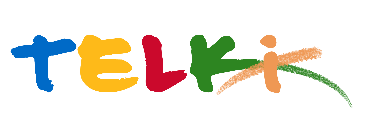 Telki község Polgármesterének22/2020.( V.15.) számú Polgármesteri határozata       BeszámolóA gyermek- és ifjúságvédelmi tevékenységről, a Gyermekjóléti és Családsegítő Szolgálat munkájárólA katasztrófavédelemről és a hozzá kapcsolódó egyes törvény módosításáról szóló 2011.évi CXXVIII törvény 46.§.(4) bekezdésben kapott felhatalmazás alapján Telki község Önkormányzat képviselő-testületének feladat és határkörében eljárva a következő döntés hozom:A Gyermekjóléti és Családsegítő Szolgálat 2019. évi munkájáról szóló beszámolót elfogadom.Felelős:                    jegyzőHatáridő:                azonnalTelki, 2020. május 15.									Deltai Károly									polgármester